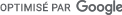 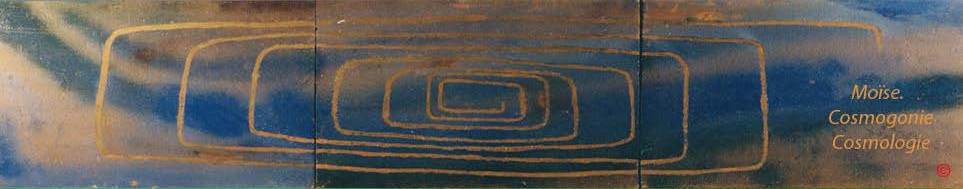 LA GENESE DE MOÏSEET LES VALEURS NUMERIQUESCHAPITRE UNVerset 1. Traduction littéralePREMIEREMENT-EN-PRINCIPE, il-créa, Ælohîm (il détermina en existence potenlielle), Lui -les-Dieux, l'Être-des-êtres),  l’ipséité-des-cieux et-l’ipséité-de -la -terre.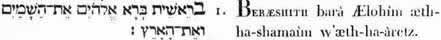 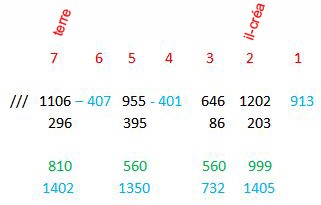 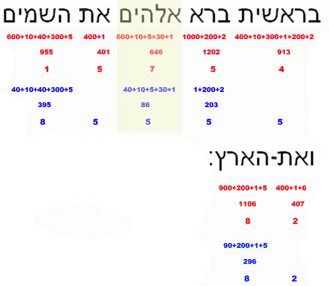 V. 2.Et-la -terre existait  puissance-contingente-d’être dans -une-puissance-d’être:  et l’obscurité  (force  compressive  et durcissante)  -était sur-la -face de -l’abìme (puissance universelle et contingente d'être ); et-le -souffle de -lui-les-Dieux (force expansive et dilatante) était-générativement-mouvant sur-la -face des-eaux (passivité universelle).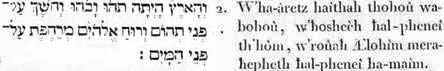 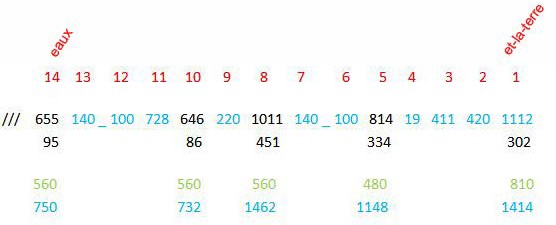 V. 3Et-il-dit ( déclarant sa volonté) , Lui-l’Ètre -des-êtres : sera- faite-lumière; et-(sera)-fut-faite-lumière (élémentisation  intelligible).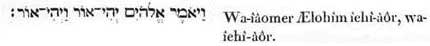 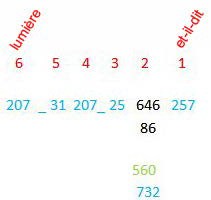 v 4Et-il-considéra,Lui -les-Dieux,  celle lumière  comme  bonne ; et-il-fìt-une-solution  (il determina  un moyen de séparation) Lui-les-Dieux, entre la -lumière (élémentisation intelligible ) et entre l’obscurité (force compressive et durcissanle).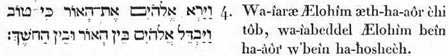 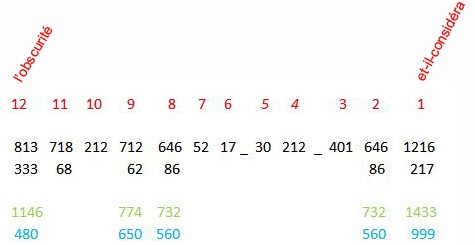 v. 5Et-il-assigna-nom,  Lui-les- Dieux, à-la -lumière,  Jour (manifestation  universelle) ; et-à-l’obscurité,  il-assigna-nom  Nuit (négation  manifestée,  nutation  des choses) : et- fut-occident, et-fut-orient (libération et itération) ; Jour premier (première manifestation phénoménique).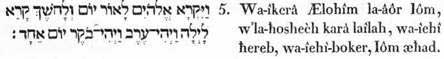 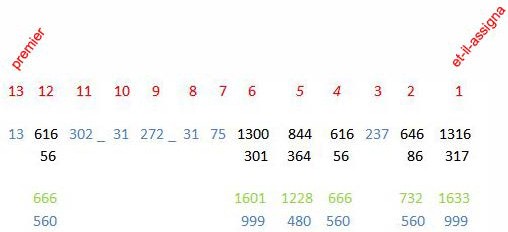 v. 6Et-il-dit,  Lui-les-Dieux,  il  sera  fait  une-raréfaction  (un  desserrement,  une  force  raréfiante)  au -centre  des-eaux  : et-il-sera-fait un-faisant-séparer  (un mouvement de séparation) entre-les-eaux envers-les-eaux.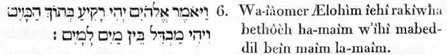 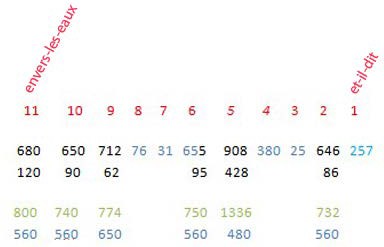 v. 7Et-il-fit,  Lui-les-Dieux,   cette -  ipséité -de -la -raréfaction   (cette  force  raréfiante;  l’espace  éthéré);  et-il-fit-exister-une-séparation  entre les-eaux qui-étaient par-en -bas(affaissées) de -l' espace-élhéré et-entre les-eaux qui-étaient par-en -haut (exaltées) de -l’espace-éthéré  : et-ce- fut ainsi.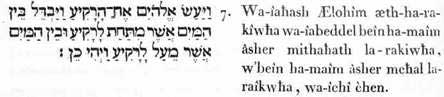 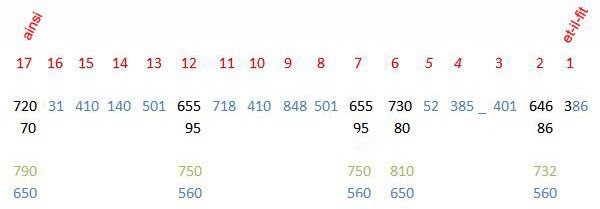 v. 8Et-il-assigna-nom,  Lui-l'Être-des-étres  à-l’espace-éthéré,  Cieux  (les  eaux  éclatantes,  élevées)  : et-  fut-occident,  et-l’ut-orient  (libération  et  itération).  Jour, second(seconde manifestation phénomnique)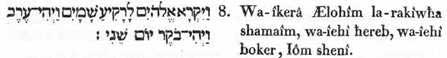 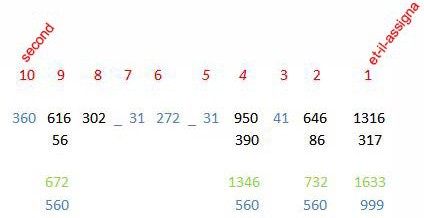 v.9Et-il-dit, Lui-les-Dieux,  elles tendront-fortement  ( inclineront, se détermineront  par un mouvement  irrésistible) les-eaux par-en -bas (de l’affaissement)  -des-cieux,  vers un-lieu-déterminé, uniquej et se-verra-l’aridité : el -ce-fut-ainsi.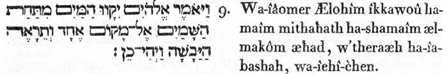 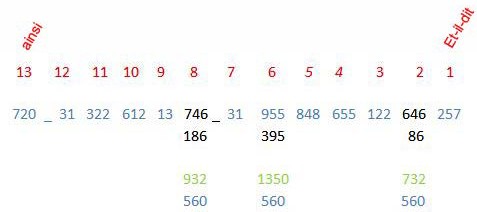 v. 10Et-il-assigna-nom,  Lui-Ies-Dieux,  à-l’aridité, terre (élément terminant et bornant); et-à-la -tendance des-eaux, il-assigna-nom,  mers (immensité  acqueuse, manifestation de l’universelle passivité) : et-il-considéra, Lui-les-Dieux, cela- ainsi bon.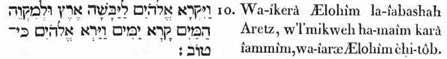 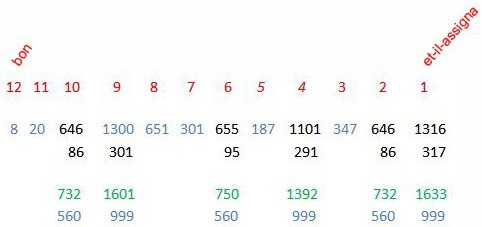 v. 11Et-il-dit  (déclarant  sa volonté)  , Lui-les-Dieux  fera -végéter,  la -terre,  une-végétante  herbe, germinant -germe, substance fructueuse faisant-fruit, selon-l’espèce-sienne qui-ait semence - sienne dans -soi, sur-la -terre : et-ce-fut- ainsi.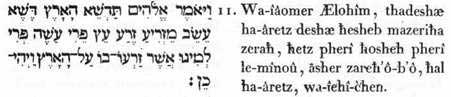 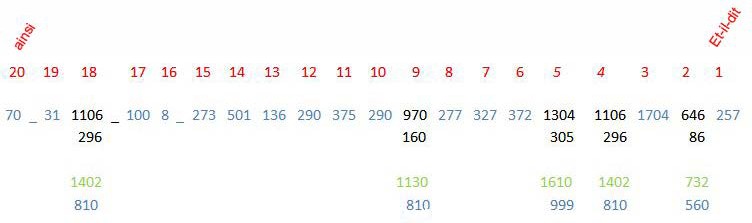 v. 12Et-elle -fit-sortir (provenir, naître) , la terre, une végétante herbe, germinant -germe, d’après- l’espèce-sienne, et une-substance fructueuse qui semence-sienne  dans -soi, (avait et aura) selon l’espèce- sienne ; et-il-vit, Lui-l’Être -des- êtres, cela-ainsi-bon.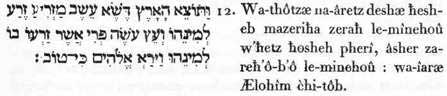 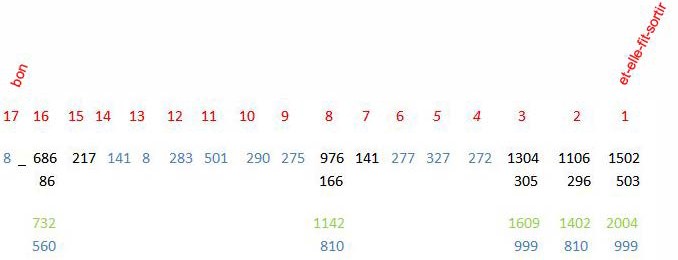 v. 13Et-fut-occident, et-fut-orient (libération et itération) jour troisième (troisième manifestation phénoménique).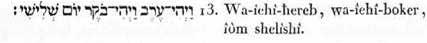 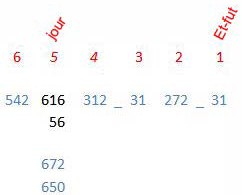 v. 14Et-il-dit, Lui-les-Dieux  : il-existera des-clartés-extérieures  (lumières sensibles) dans -l'expansion-éthérée  des-cieux, pour-faire-le -partage (le mouvement de séparation)entre le -jour et-entre la -nuit : et-elles-seront-en -signes -à-venir et-pour-les-divisions -temporelles et-pour-les-manifestations-phénoméniques -universelles, et- pour-les----mutations-ontologiques-des-êtres.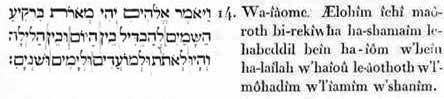 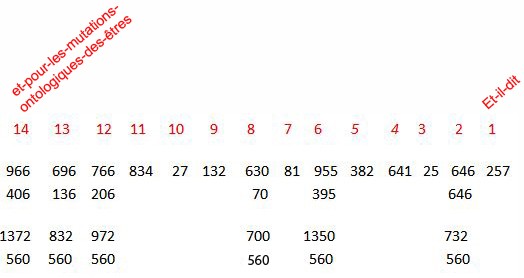 V. 15Et-elles-seront-comme -des-lumières-sensibles (des foyers lumineux) dans -l'expansion-éthérée  des-cieux, pour-faire-briller (exciter la lumière intellectuelle) sur-îa -terre: et-cela-fut-ainsi.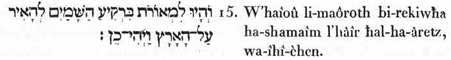 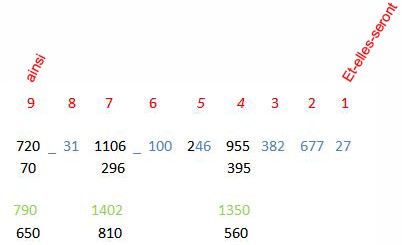 V. 16Et-il-fit,  lui-Ies-Dieux,   cette -duité  (cette   gémination,   ce  couple)  de -clartés-extérieures   les-grandes:   l'ipséité-de -la -lumière-centrale,   la -grande,  pour représenter - symboliquement  le -jour (la manifestation  universelle),  et-l'ipséité-de -la -lumière-centrale  la -petite, pour--représenter -symboliquement-la -nuit (la négation-manifestée)  ; et-l'ipséité-des-étoiles  (facultés virtuelles de l'univers).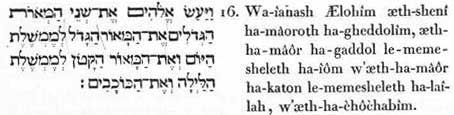 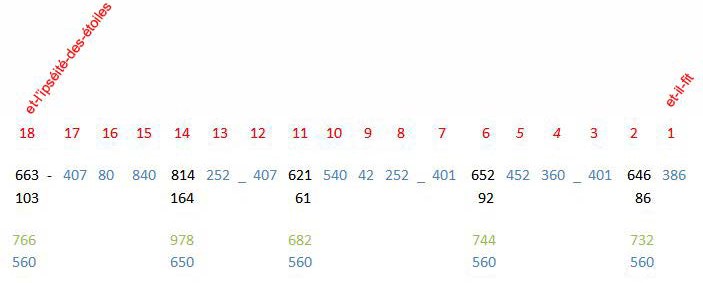 V. 17Et-il-préposa  elles,  Lui-les-Dieux,   dans -la -force-raréfiante   (l’expansion   éthérée)  des-cieux,   pour-exciter-la -lumière  (  élémentisation   intellectuelle)  -à-briller-d’une- manière -sensible, sur-la -terre.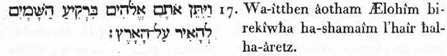 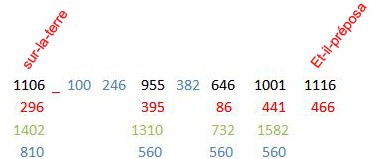 V. 18Et-pour-représenter   - symboliquement  dans -le -jour  et-dans - la -nuit  ; et-pour-faire-le -partage  entre-la -lumière  et-entre-l’obscurité:  et-il-vit, Lui-l’Ètre -des-êtres, cela- ainsi-bon.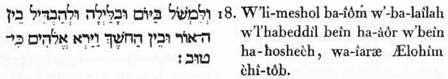 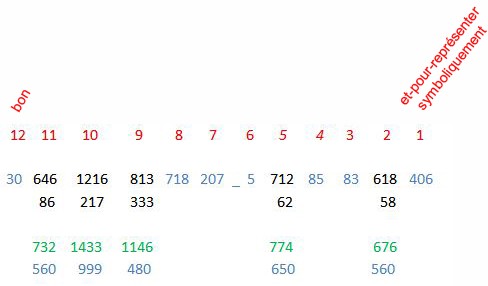 V. 19Et-fut-occident, et-fut-orient, jour-quatrième (quatrième manifestation phénoménique).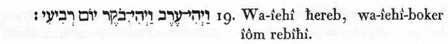 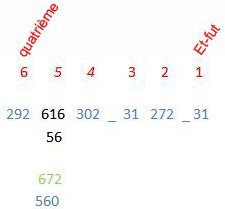 V. 20Et-il-dit, Lui-les-Dieux  (déclarant sa volonté) : origineront-à-foisons,  les-eaux, l’originante-vermiforme âme -de -vie et-le -volatile veloci -volant au -dessus-de -la -terre sur- la -face de -l’expansion -éthérée des-cieux.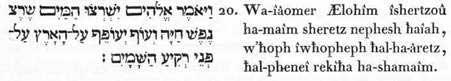 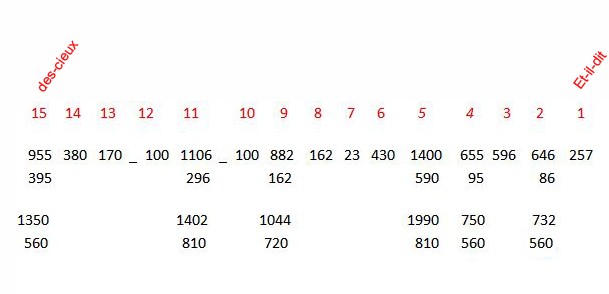 V. 21Et-il-produisit-et-forma   (il  créa),  Lul-l'Ëtre-des-êtres,   l'existence  - individuelle  de -ces -amplitudes-corporelles  les-grandes  (légions  de monstres marins), et-celle-de - toute-âme  de -vie mouvante  d'un-mouvement-contractïle,  laquelle  originaient-à-foisons  les-eaux; selon-l'espèce-à-eux  ; et-celle-de -tout-volatile à-l'aile-forte-et-rapide, selon-l'espèce-sienne  : et-il-vit -Lui-les-Dieux, cela-ainsi-bon.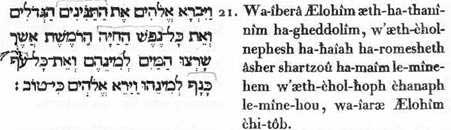 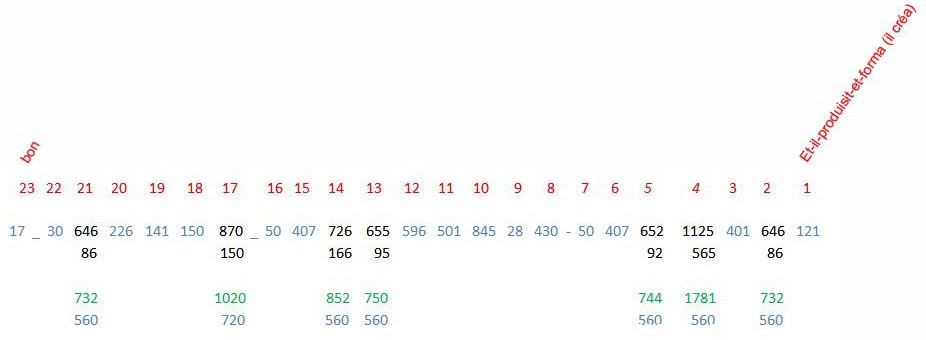 V. 22Et-il-bénit-eux, Lui-l'Être-des-ètres,  en -disant : propagez et-multipliez-vous,  et-remplissez les-eaux, dans -les-mers, et-l'espèce-volatile  se-multipliera en -la -terre.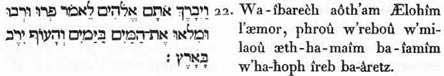 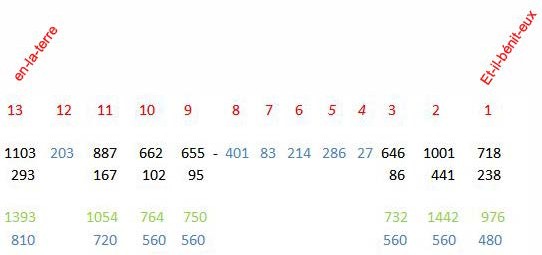 V. 23Et - fut - occident et-fut -orient (libération et itération), jour-cinquième (cinquième manifestation phénoménique).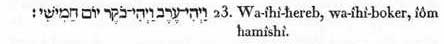 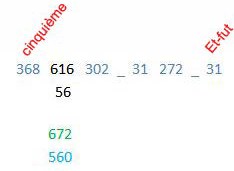 V. 24Et-il-dit, Lui-les-Dieux,  fera  provenir -la -terre , une-âme -de -vie (une animalité),  selon-l'espèce-sienne,  quadrupède  ( à la marche  élevée et bruyante)  se-mouvant  et- vivant-d'une-vie-terrestre, selon-l'espèce-sienne  : et-cela-fut-ainsi.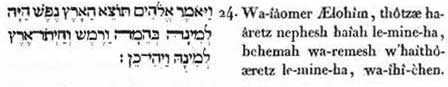 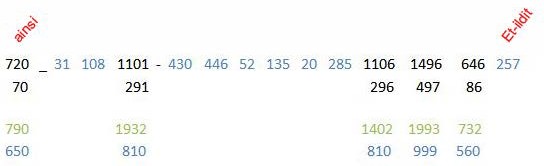 V. 25Et-il-fit,  Lui-les-Dieux,  celte-animalité  terrestre,  selon  l’espèce-sienne  ,  et-ce-genre-quadrupède  selon-l’espèce-sienne,  et-l’universalité de -tout-mouvement-vital  de - l’élément -adamique (homogène), selon l’espèce-sienne, et-il-vit, lui-l’Être -des-étres, cela-ainsi-bon.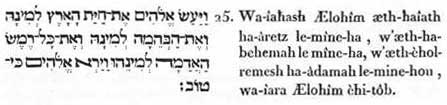 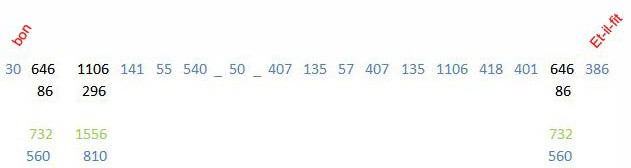 V. 26Et-il-dit,  Lui-les-Dieux   (déclarant   sa  volonté),  nous-ferons   Adam  en -ombre-nôtre,   conformément-à-l’action -assimilante-à-nous   :  et-ils-tiendront-le   sceptre  ; (ils régneront,   eux,   Adam,  l’homme   universel),   dans -les-poissons   des-mers,   et-dans -les-oiseaux   des-cieux,   et-dans -le -genre-quadrupède,  et-dans -toute-l’animalité- terrestre, et-dans -toute-mouvante-vie  se-mouvant -sur-la -terre.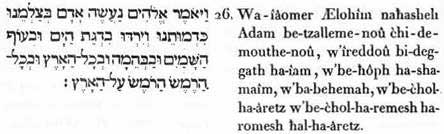 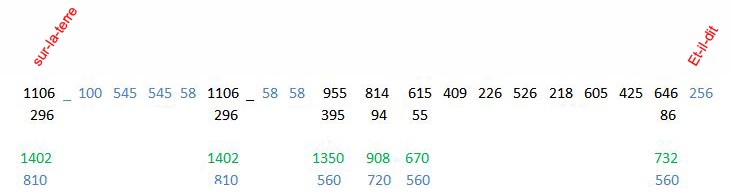 V. 27Et-il-créa, Lui-les-Dieux, l’ipséité d' Adam (similitude  première,  unité collective, homme universel) en -ombre-sienne, en -ombre-de -Lui-l'Être-des-êtres,  il-créa-lui (Adam); mâle ét-femelle il-créa l'existence-universelle-à-eux.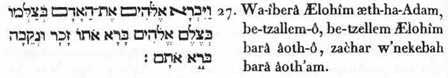 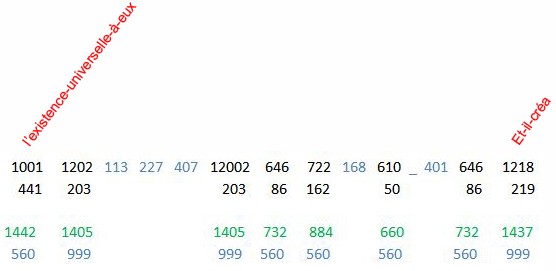 V. 28Et-il-bénit l’existence-universelle-à-eux, Lui-les-Dieux,  et-il-dit-à-eux  : engendrez  et-multipliez et-remplissez la -terre et-captivez-la et-tenez-îe -gouvernail (régnez) dans - le -poisson des-mers, et-dans -l’oiseau des-cieux, et-dans -toute-chose mouvante-d’un-mouvement- vital sur-la -terre.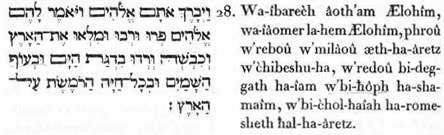 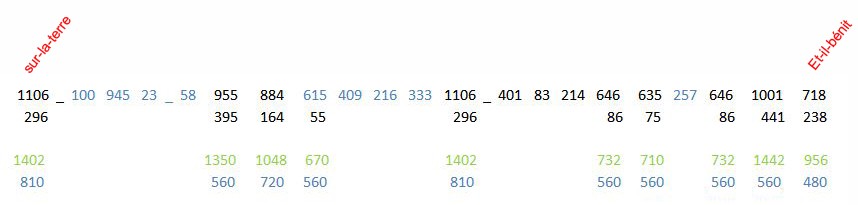 V. 29Et-il-dit, lui-l'Être-des-êtres,  voici ! J’ai -donné-à-vous en -totalité l’herbe germinant -germe qui-est sur-la -face de -toute-la -terre, et-en -totalité la -substance-végétale  qui- a dans -soi fruit; substance germinant -germe, à-vous sera pour- aliment.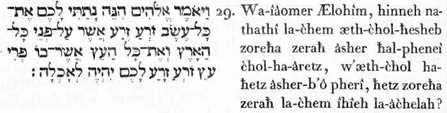 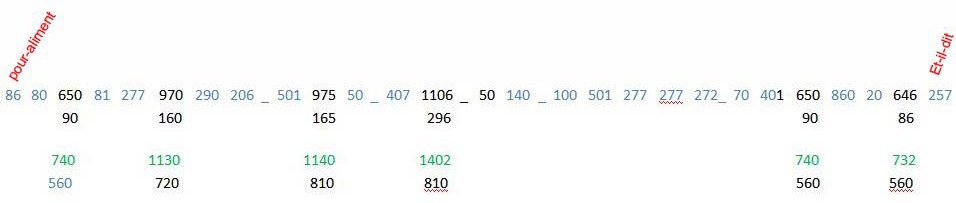 V. 30Et-à-toute-vie  de -la -terre, et-à-tout-volatile  des-cieux,  et-à-tout- être reptiforme-se- traînant sur-la -terre, qui-a-dans -soi souffle-animé de -vie, (j’ai-donné) en - totalité la - verdoyante herbe pour- aliment : et-cela-fut-ainsi.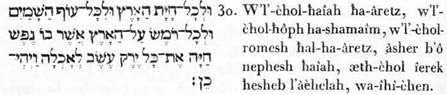 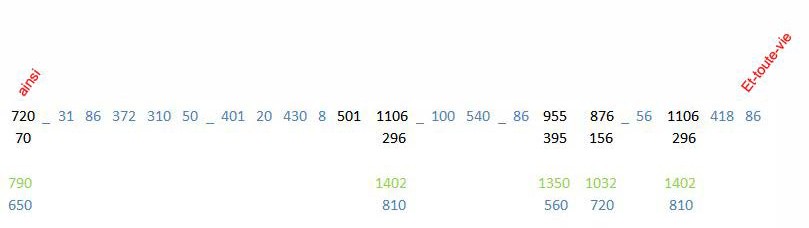 V. 31Et-il-vit, Lui-les-Dieux,  ce-tout lequel il-avait-fait,  et voici ! bon autant-que-possible  (selon sa mesure), el -fut-occident, et-fut-orient (libération et itération), jour sixième(sixième manifestation phénoménique).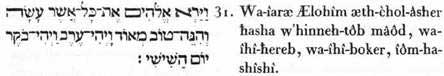 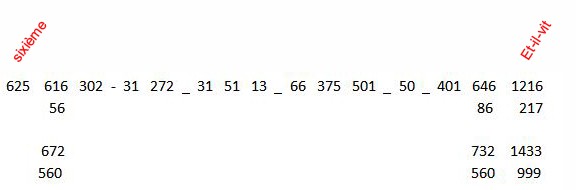 